Transition work 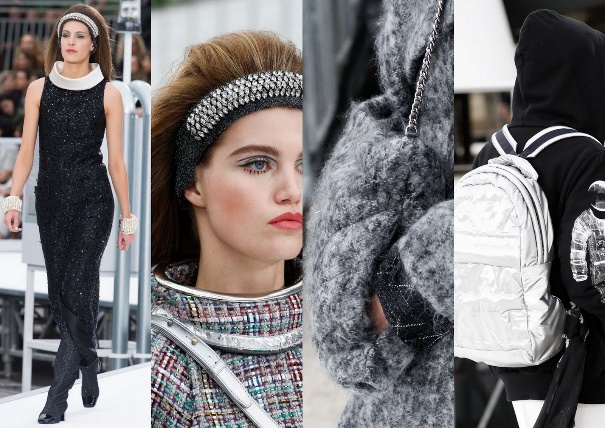 Fashion & Textiles 2023ReadWhat Is Fast Fashion and Why Is It So Bad? - Good On YouAnnouncing our major new Gabrielle ‘Coco’ Chanel exhibition • V&A Blog (vam.ac.uk)Be prepared to discuss it in September.WatchThe sewing Bee, BBC iplayer episodes, 1 and 4BBC iPlayer - The Great British Sewing Bee - Series 9: Episode 1BBC iPlayer - The Great British Sewing Bee - Series 9: Episode 4ProduceYou will need to purchase A4 sketchbookInvestigate one of the following design styles and produce at least a double page in your sketch book on it. It can be computer or hand generated.Art Deco, Art Nouveau, Pop Art, Punk,Investigate the clothing worn by women to the races and produce an annotated double page mood board on your favourite outfits, think about hair and shoes too!!!!!#Produce a double page of designs for skirts to be worn at the races based upon your chosen design style. Ensure that they are fully annotated.AssessmentYou will be assessed in a written question on your ability to describe your chosen design style and how it fits into the era that it was popular.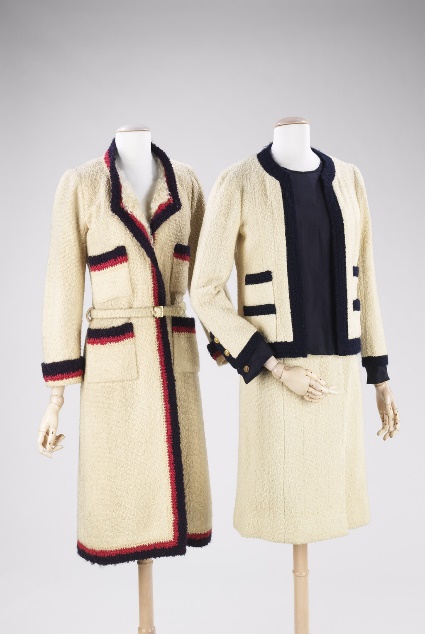 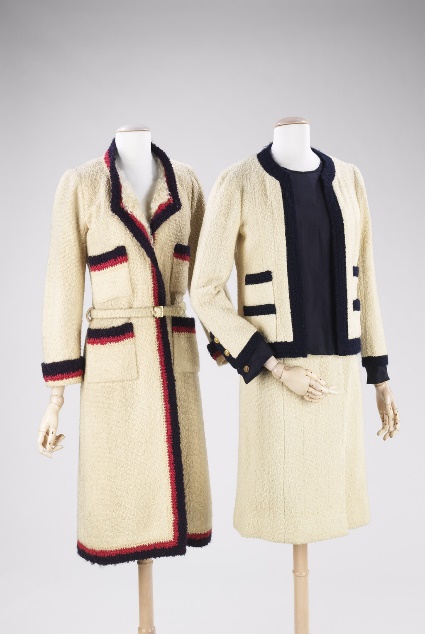 